Визуальные ассоциацииВозможные цели: изучение нового, презентация, рефлексия, развитие креативного мышления.В процессе изучения темы учащиеся составляют визуальные ассоциации к основным понятиям: термин, его визуализация, вербальное определение, ассоциации / метафора, подходящая к термину.Пример:Выполняя задание, учащиеся вынуждены более интенсивно разбираться в смыслах изучаемого содержания, а не просто механически переписывать и заучивать определения. Без понимания сути термина невозможно подобрать к нему ассоциации или метафору.Задание может выполняться как в процессе изучения новой темы, так и в качестве инструмента формирующего оценивания, чтобы выяснить степень понимания изучаемого материала.СловоВАКУОЛЬИзображение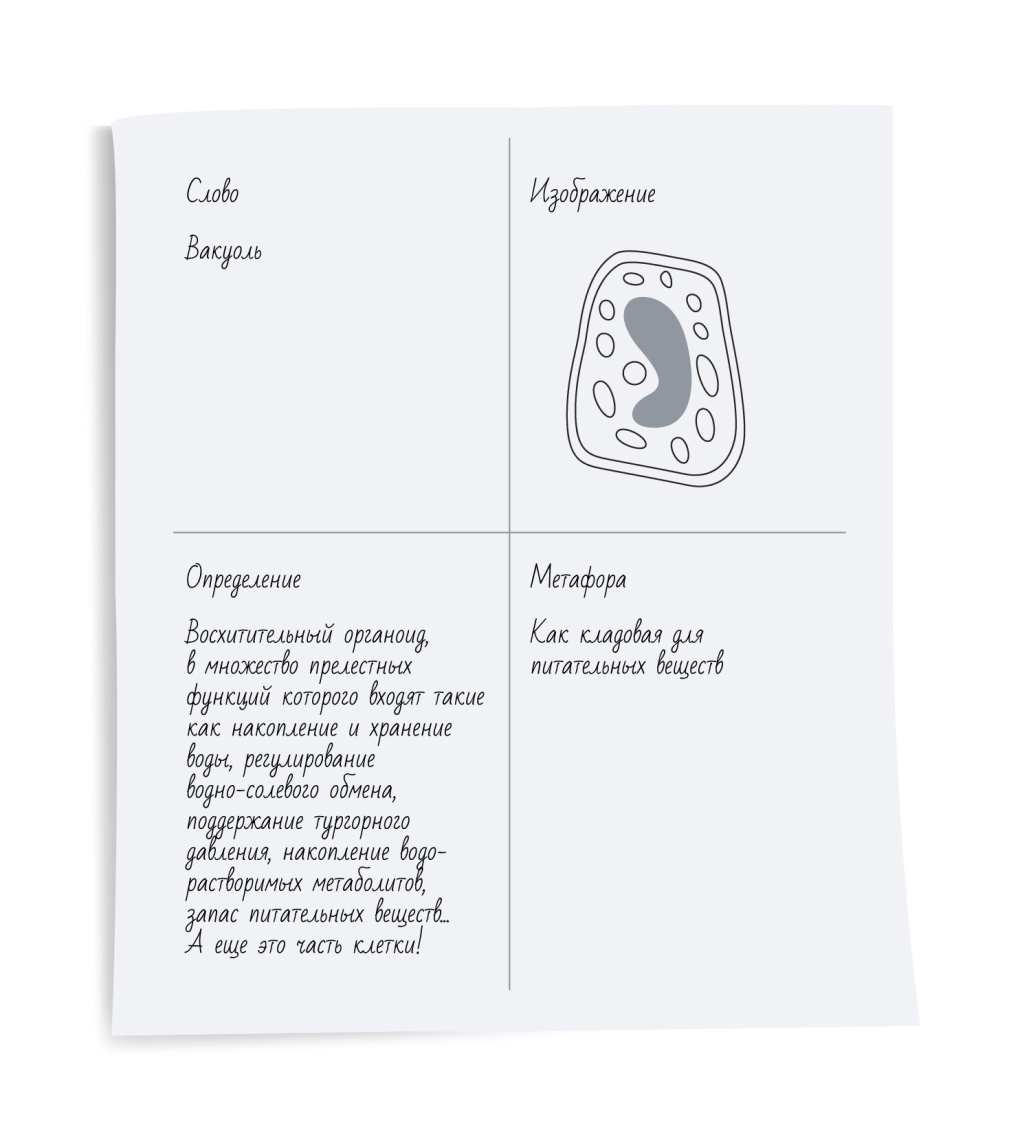 ОпределениеОрганоид, в число функций которого входит накопление и хранение воды, регулирование водно-солевого обмена, поддержание тургорного давления, накопление водо-растворимых метаболитов, запас питательных веществАссоциации / МетафораКладовая для питательных веществ